Train the Trainer Kurs, Tag 1Schritte für Kritisches Denken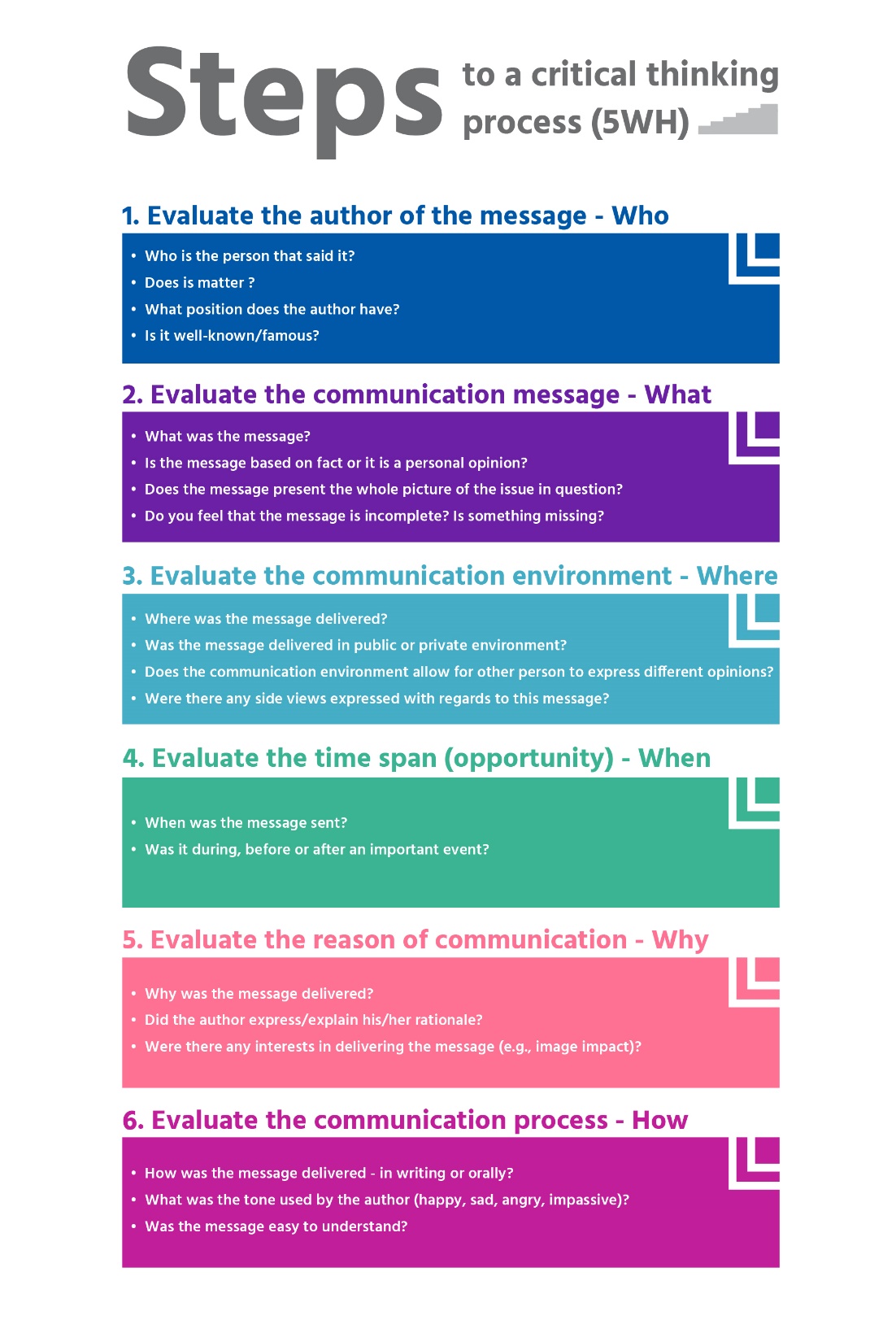 